АДМИНИСТРАЦИЯГОРОДСКОГО   ПОСЕЛЕНИЯ   ЗЕЛЕНОБОРСКСоветского районаХанты – Мансийского автономного округа – ЮгрыПОСТАНОВЛЕНИЕ(Проект)от «___» ________ 2023 г.	                                                                                                № _____г.п. ЗеленоборскО внесении изменений в постановление администрации городского поселения Зеленоборск от 16.09.2022 № 134В соответствии с Градостроительным кодексом Российской Федерации, Федеральным законом от 06.10.2003 № 131-ФЗ «Об общих принципах организации местного самоуправления в Российской Федерации», Законом Ханты-Мансийского автономного округа – Югры от 18.04.2007 № 39-ОЗ «О градостроительной деятельности на территории Ханты-Мансийского автономного округа – Югры», соглашением о передаче осуществления части полномочий администрации городского поселения Зеленоборск администрации Советского района от 29.12.2020, Уставом городского поселения Зеленоборск, учитывая заключение о результатах общественных обсуждений от ___.___.2023 № ___:Внести в постановление администрации городского поселения Зеленоборск от 16.09.2022 № 134 «Об утверждении Правил землепользования и застройки городского поселения Зеленоборск» следующие изменения:Приложение 1 к Правилам землепользования и застройки городского поселения Зеленоборск изложить в новой редакции (приложение 1);Приложение 2 к Правилам землепользования и застройки городского поселения Зеленоборск изложить в новой редакции (приложение 2);Приложение 3 к Правилам землепользования и застройки городского поселения Зеленоборск изложить в новой редакции (приложение 3).Опубликовать настоящее постановление в бюллетене «Вестник Зеленоборска» и разместить на официальном сайте администрации городского поселения Зеленоборск.Настоящее постановление вступает в силу после его официального опубликования.Глава городского поселения Зеленоборск	С.В. ЛедневаПриложение 1к постановлению администрации 
городского поселения Зеленоборскот ___________ № ______«Приложение 1к Правилам землепользования и застройкигородского поселения Зеленоборск».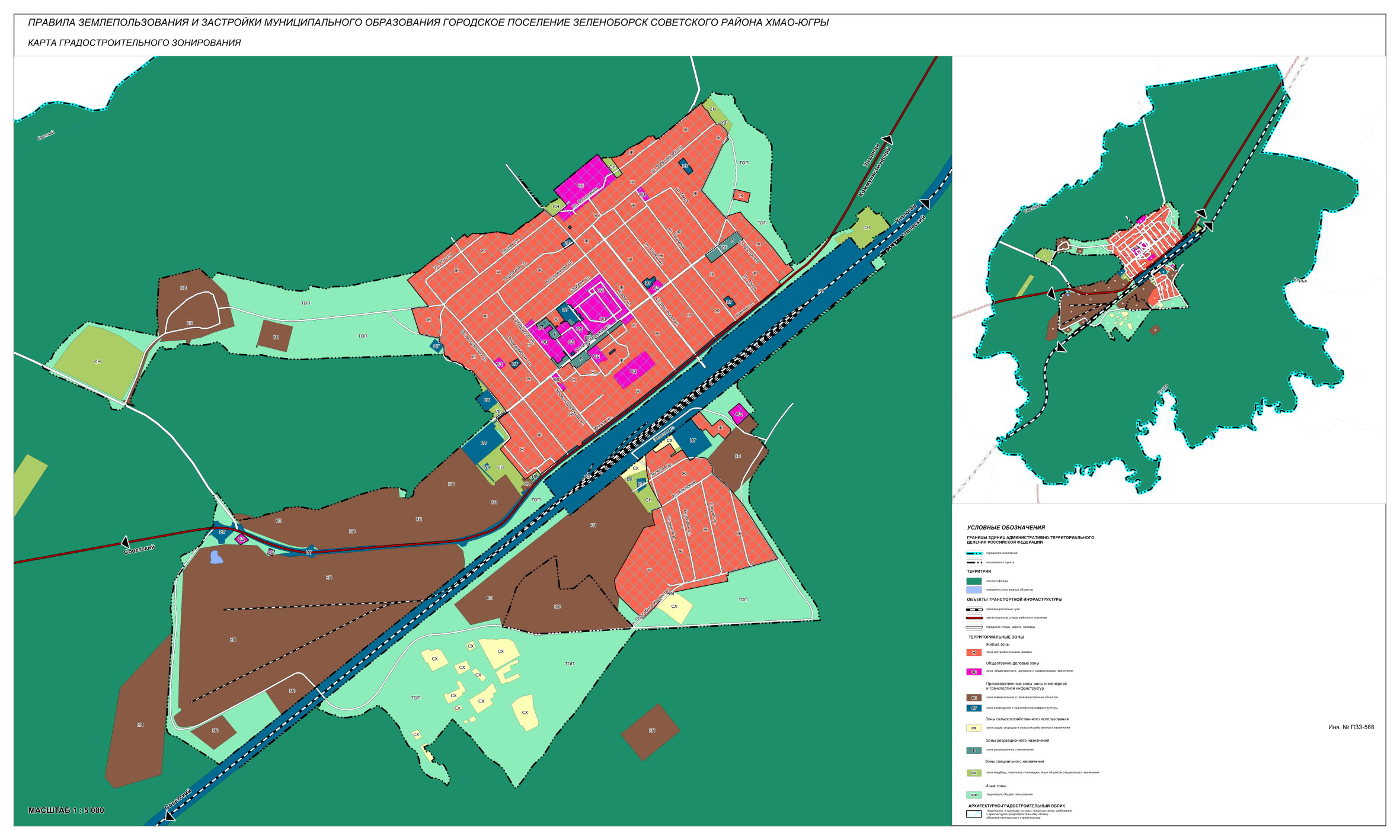 Приложение 2к постановлению администрации 
городского поселения Зеленоборскот ___________ № ______«Приложение 2к Правилам землепользования и застройкигородского поселения Зеленоборск».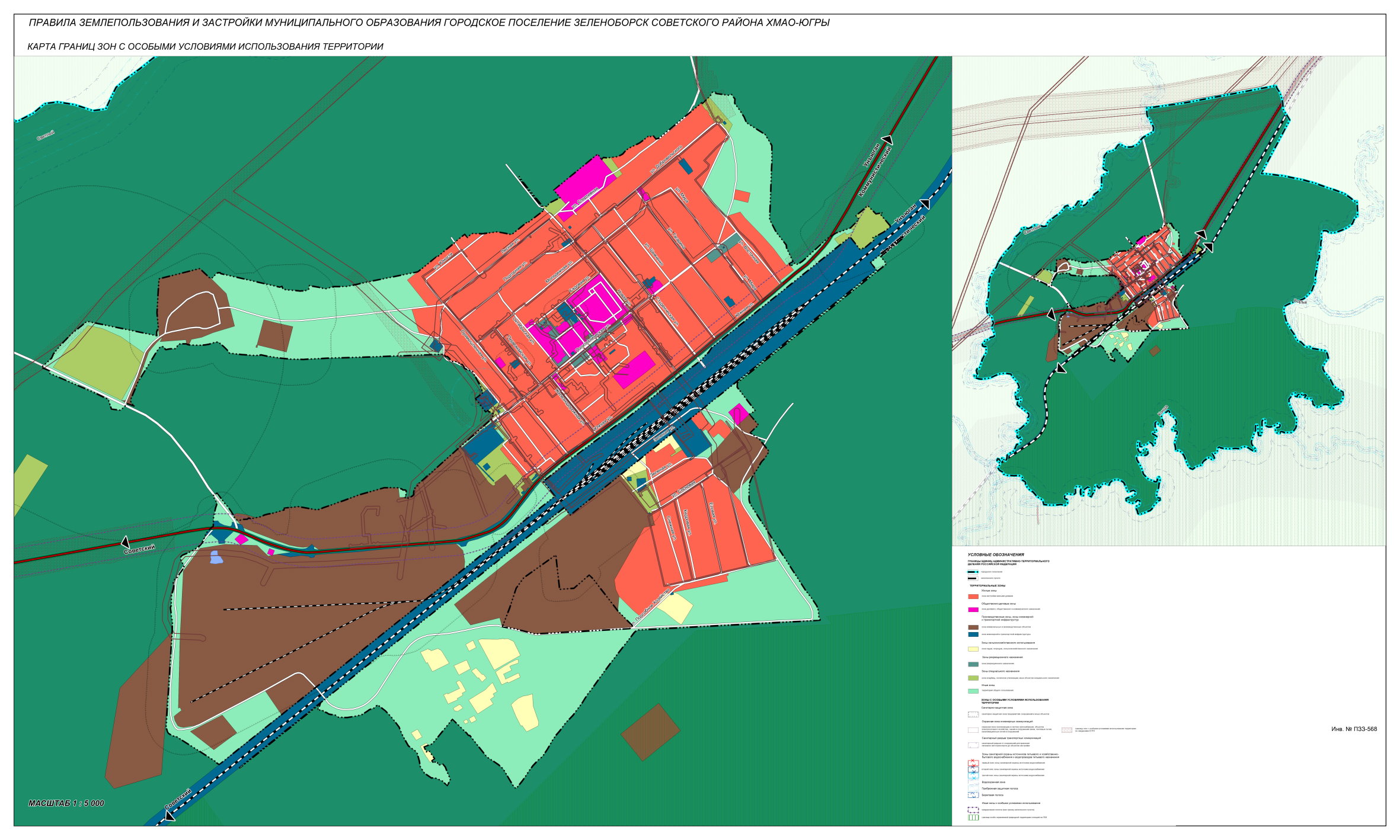 Приложение 3к постановлению администрации 
городского поселения Зеленоборскот ___________ № ______«Приложение 3 к Правилам землепользования и застройки городского поселения ЗеленоборскПЕРЕЧЕНЬ ЗОН С ОСОБЫМИ УСЛОВИЯМИ ИСПОЛЬЗОВАНИЯ ТЕРРИТОРИИ, ЧАСТИЧНО ИЛИ ПОЛНОСТЬЮ РАСПОЛОЖЕННЫХ НА ТЕРРИТОРИИ ГОРОДСКОГО ПОСЕЛЕНИЯ ЗЕЛЕНОБОРСК, СВЕДЕНИЯ О КОТОРЫХ ВНЕСЕНЫВ ЕДИНЫЙ ГОСУДАРСТВЕННЫЙ РЕЕСТР НЕДВИЖИМОСТИ№п/пРеестровыйномер зоныВид зоныНаименование1234186:09-6.150Охранная зона инженерных коммуникацийОхранная зона объектов электросетевого хозяйства «подстанция 110/10 кВ "Зеленоборская»286:09-6.262Охранная зона инженерных коммуникацийОхранная зона объекта «ВЛ 110 кВ «Картопья-Вандмтор 1,2», расположенная по адресу: ХМАО-Югра, Советский район (Отпайка на ПС Даниловка)386:00-6.435Охранная зона инженерных коммуникацийОхранная зона объектов электросетевого хозяйства «Линия электропередачи ВЛ-6 кВ, сооружение для электроснабжения куста скважин №19, скв.№91»486:09-6.536Граница особо охраняемой природной территории586:09-6.678Охранная зона инженерных коммуникацийОхранная зона: Линейное сооружение: МГ «Уренгой - Ужгород"; МГ «Уренгой - Центр 1» с отметки 0 км до отметки 1408,0 км; МГ «Уренгой - Центр 2» с отметки 0 км до отметки 1408,0 км; МГ «Ямбург - Елец 1»686:09-6.1058Зона публичного 
сервитутаПубличный сервитут786:09-6.1231Охранная зона инженерных коммуникацийОхранная зона объекта электросетевого хозяйства «КЛ-10 кВ от ТП № 16-704 в п.Зеленоборск Советского района» в составе объекта «Сети электроснабжения 10-0,4 кВ, КТП-10/0,4 кВ в центральной части п. Зеленоборск Советского района»886:09-6.1236Зона публичного 
сервитутаПубличный сервитут ПС 110/10 кВ «Зеленоборская»986:09-6.1248Зона публичного 
сервитутаПубличный сервитут «ЛЭП 0,4 кВ для электроснабжения многоквартирного жилого дома по ул. Политехническая, кадастровый номер земельного участка 86:09:0601001:3511, в пгт.Зеленоборск Советского района»1086:09-6.1316Зона публичного 
сервитутаПубличный сервитут для использования земель и земельных участков в целях строительства и эксплуатации линейного объекта системы газоснабжения федерального значения «Газопровод-отвод высокого давления и АГРС в п. Зеленоборский»1186:09-6.1330Зона публичного 
сервитутаПубличный сервитут в интересах 
ООО "Газпром газификация"1286:09-6.1338Иная зона с особыми условиями использования территорииПридорожные полосы автомобильной дороги регионального значения «Автомобильная дорога "Советский-Зеленоборск»1386:09-6.1339Охранная зона инженерных коммуникацийЗона минимальных расстояний до Линейного сооружения-магистральный газопровод «Ямбург - Елец 1»1486:09-6.1344Придорожная полосаПридорожные полосы автомобильной дороги регионального значения "Автомобильная дорога «г.Советский-пос.Зеленоборск»1586:09-6.1351Охранная зона инженерных коммуникацийЗона минимальных расстояний до Линейного сооружения-магистральный газопровод «Уренгой-Центр 1»1686:09-6.1353Охранная зона инженерных коммуникацийЗона минимальных расстояний до Линейного сооружения-магистральный газопровод «Уренгой-Центр 2»1786:09-6.1372Охранная зона инженерных коммуникацийОхранная зона объекта электросетевого хозяйства «ВЛЗ-10 кВ в составе ф.Поселок-2 (ПС «Зеленоборская») от опоры 30/3/6 до КТП №10 в п. Зеленоборск Советского р-на»